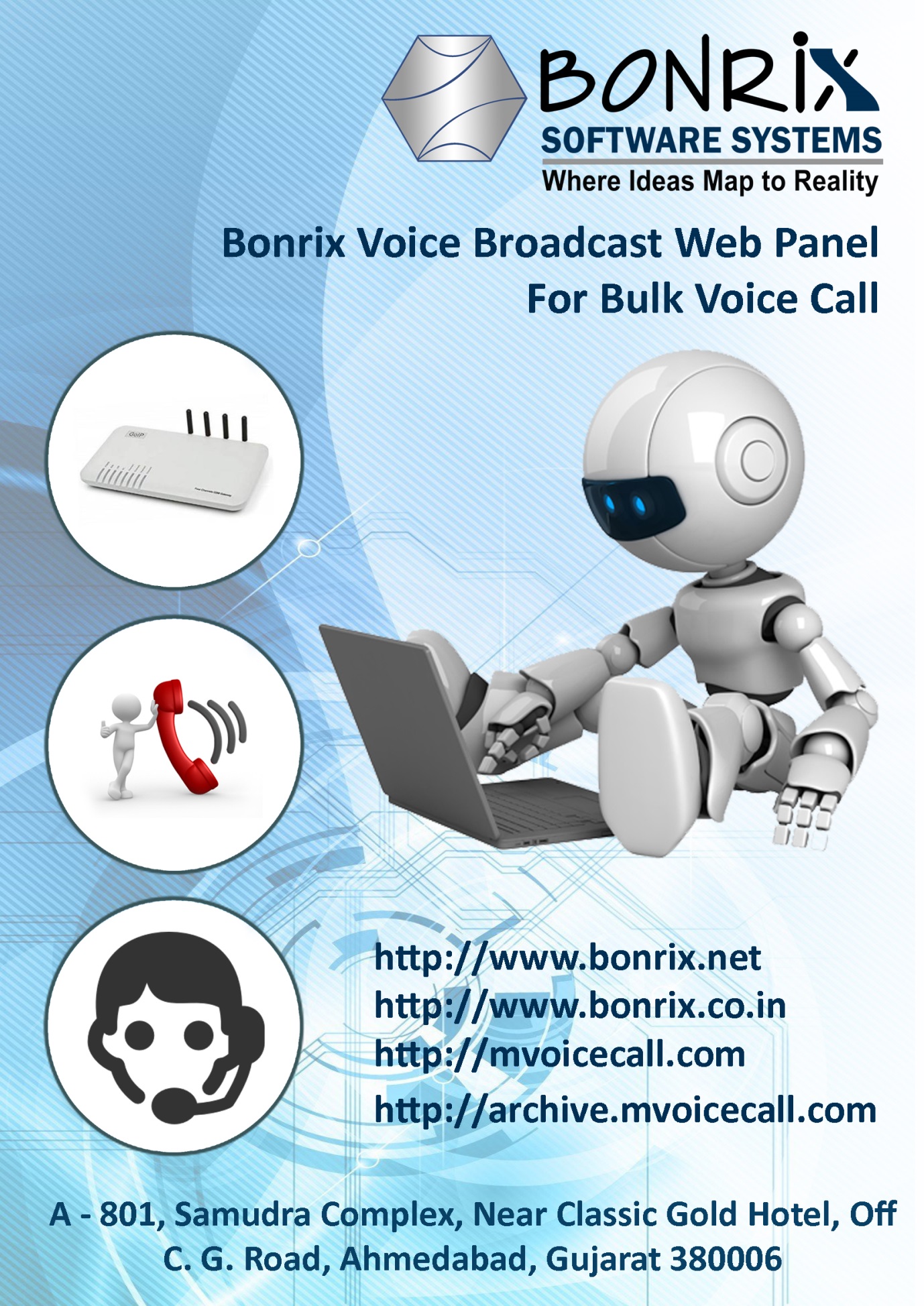 Voice Call Web PanelVoice Call Web Panel Simplify The Calling Function.Using Voice Call Web Panel User Can Use Calling Function By Various Platforms like VoIP Devices, SIP  Professional Voice Call Manager Software etc.Voice Call Web Panel Provide Various Calling Way Like Quick Call, Group Call, CSV Call By Simply Uploading an Audio File Of Any Formats.Voice Call Web Panel Also Provide Date Vise Calling Summary And Calling Report As Well.Web Panel To VoIP Device Call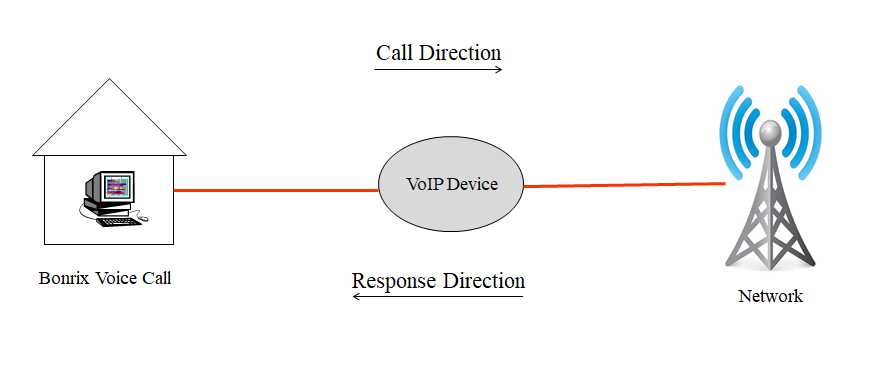  Web Panel To Software Call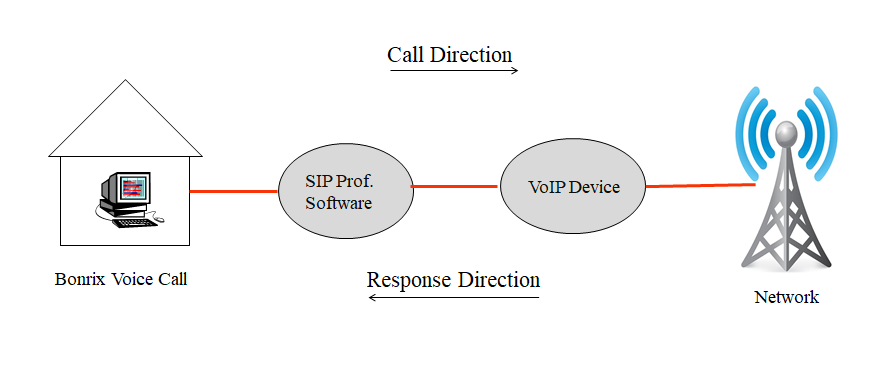 Bonrix Voice Broadcast Web Panel DescriptionDescription Bonrix Voice Broadcast Web Panel provides facility for only voice campaign for marketing purposes and also for transnational purpose for voice notification and Alert as well as OTP notification on voice call.This web provide re-seller option for selling voice call for voice marketing purpose.Android app also available for Bulk Voice campaign from android phone.Bonrix Voice Broadcast Web Panel Use CasesAdmin Panel:            Overall management and voice campain routing re-seller management, pricing and tariff management.Re-seller Panel:           User creation, User management, Credit allocation, reporting.User Panel:           Voice broadcasting, Voice sms, running voice marking campaign, upload pre-recorded audio file, upload bilk contact using Excel /CSV, Checking Voice report.Different Type Of Voice TerminationSIP - VOIP telephony provider connector.USB-3G data card dongle based voice to GSM dialer.GSM/3G Void GSM Gateway.Third party HTTP API for Voice and FTP audio file upload.Android app also available for Bulk Voice campaign from android phone.Voice API is also available for third party external software integrationSIP  Professional Voice Call SoftwareBonrix VoIP  SIP is developed for outbound call center for processing leads via different types of VoIP Gateway.It is developed for automated calling from desktop based phone   working on different VoIP  based technology.SIP  Professional Config.Step 1: After installation of Voice call messenger user need to          redirect Program files > Bonrix SIP Professional Voice call manager. 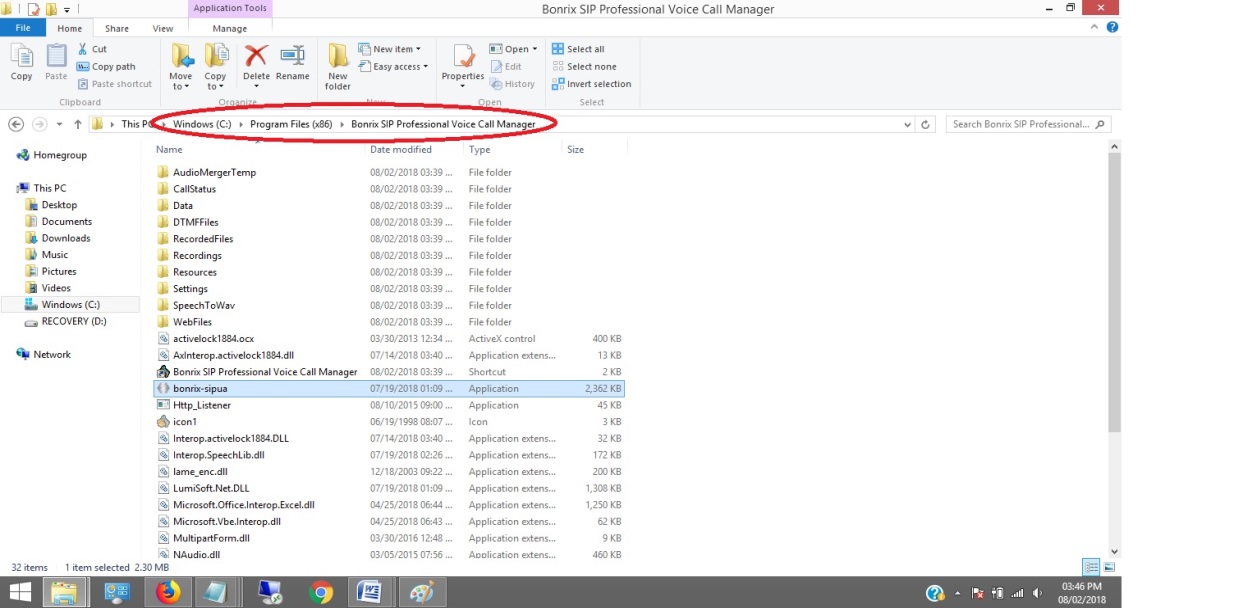 Step 2: User have to double click on bonrix-sipua.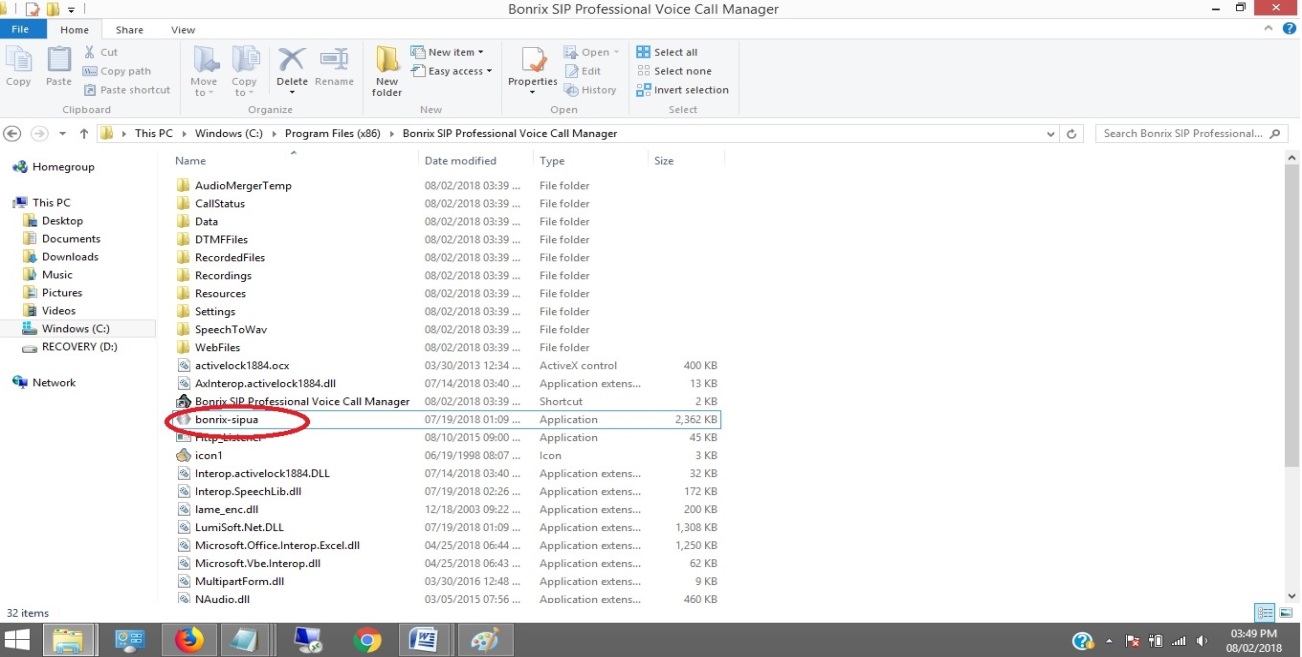 Step 3: After double click on bonrix-sipua User can see    Bonrix SIP Auto Dialer 	software go to 	settings.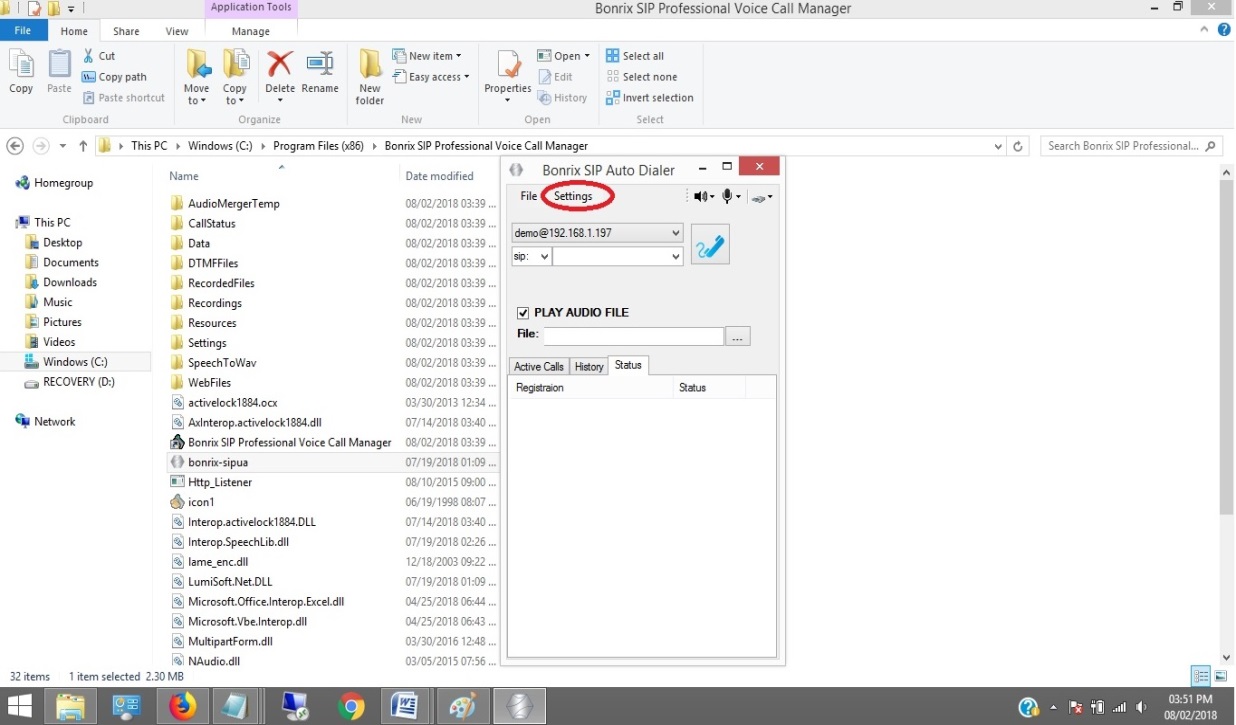 Step 4: In setting go to Bindings panel and set IP as shown in below screenshot.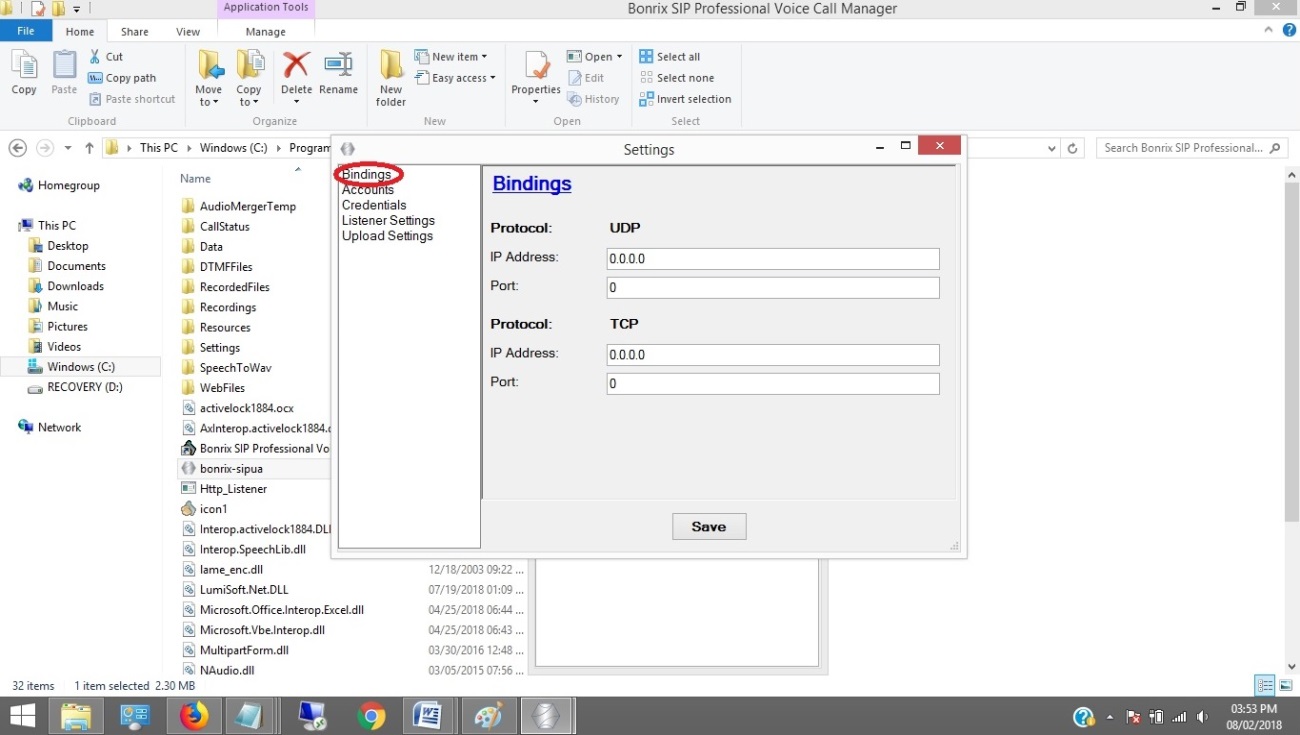 Step 5: Go to Accounts panel and set User name, AOR, User Proxy,   Proxy Server, Register,      Registrar Server, Register Interval as shown in below screenshot.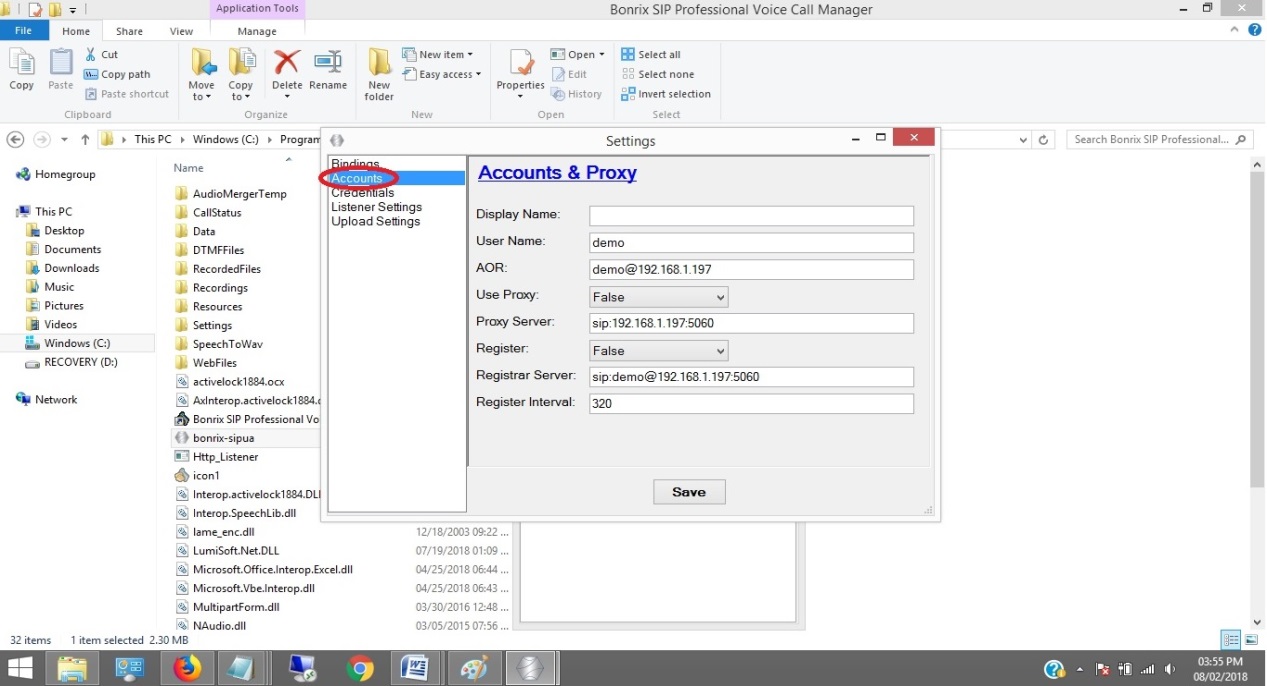 Step 6: Go to Credentials and set Domain, User Name, Password as shown in below screenshot.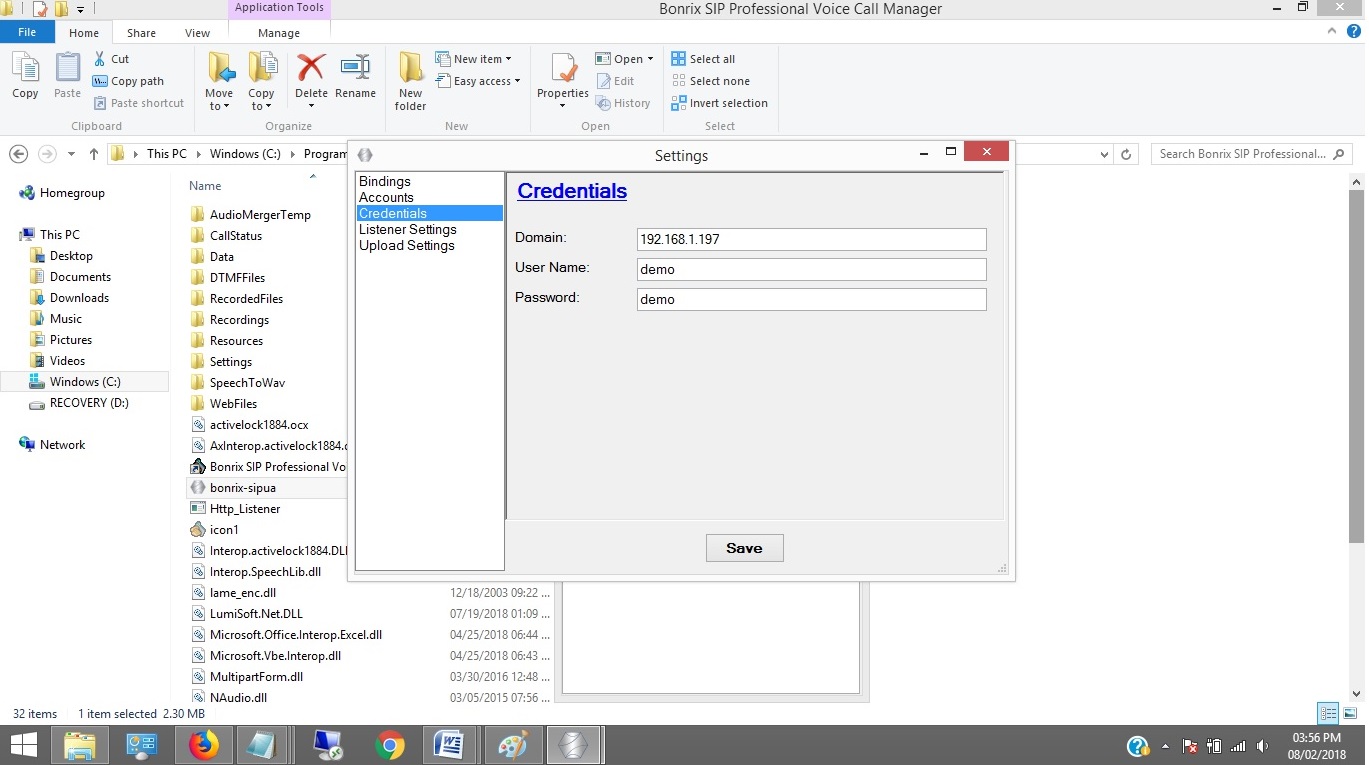 Step 7: Open Bonrix SIP Professional and go to Contacts panel then enter First, Last Name, Mobile no as 	shown in below screenshot.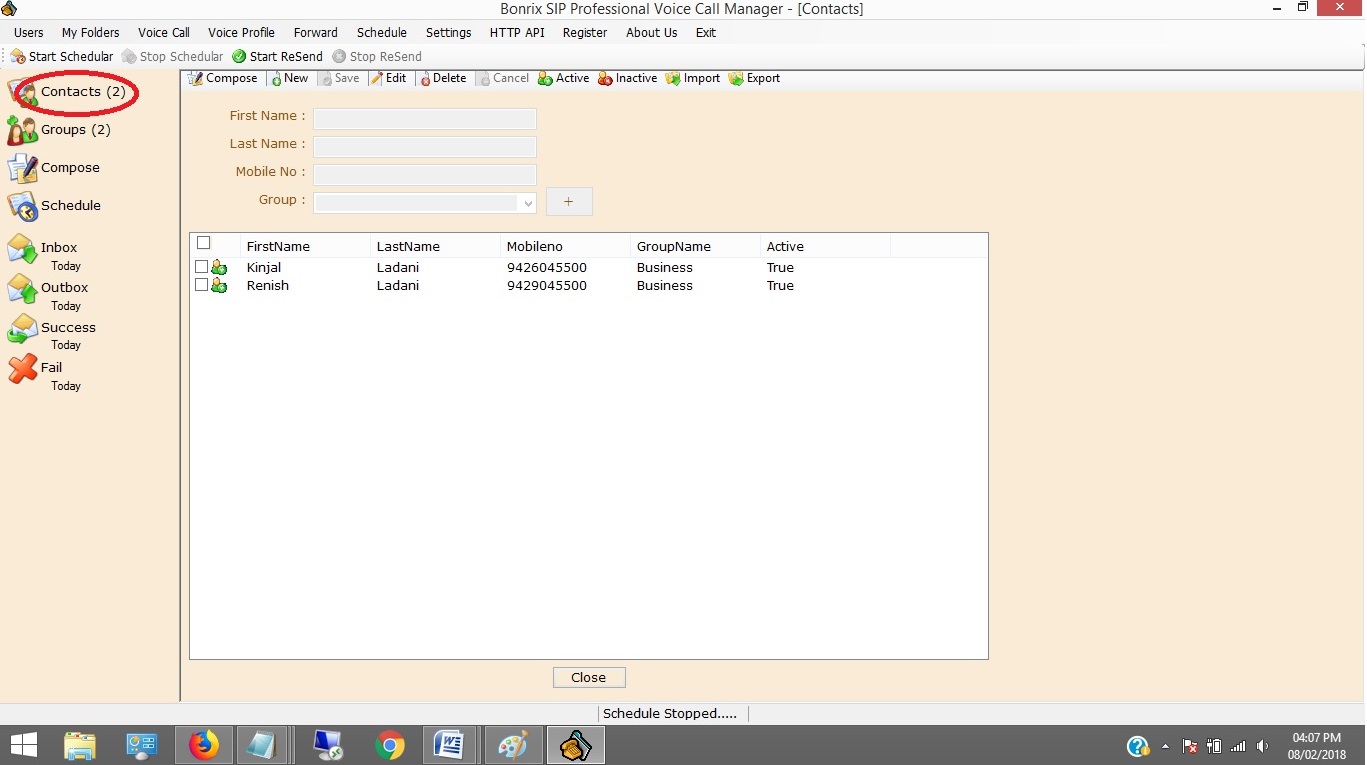 Step 8:   go to Groups panel then click on new button and create group  as shown in below screenshot. You can 	Import and Export by clicking on Import & Export button.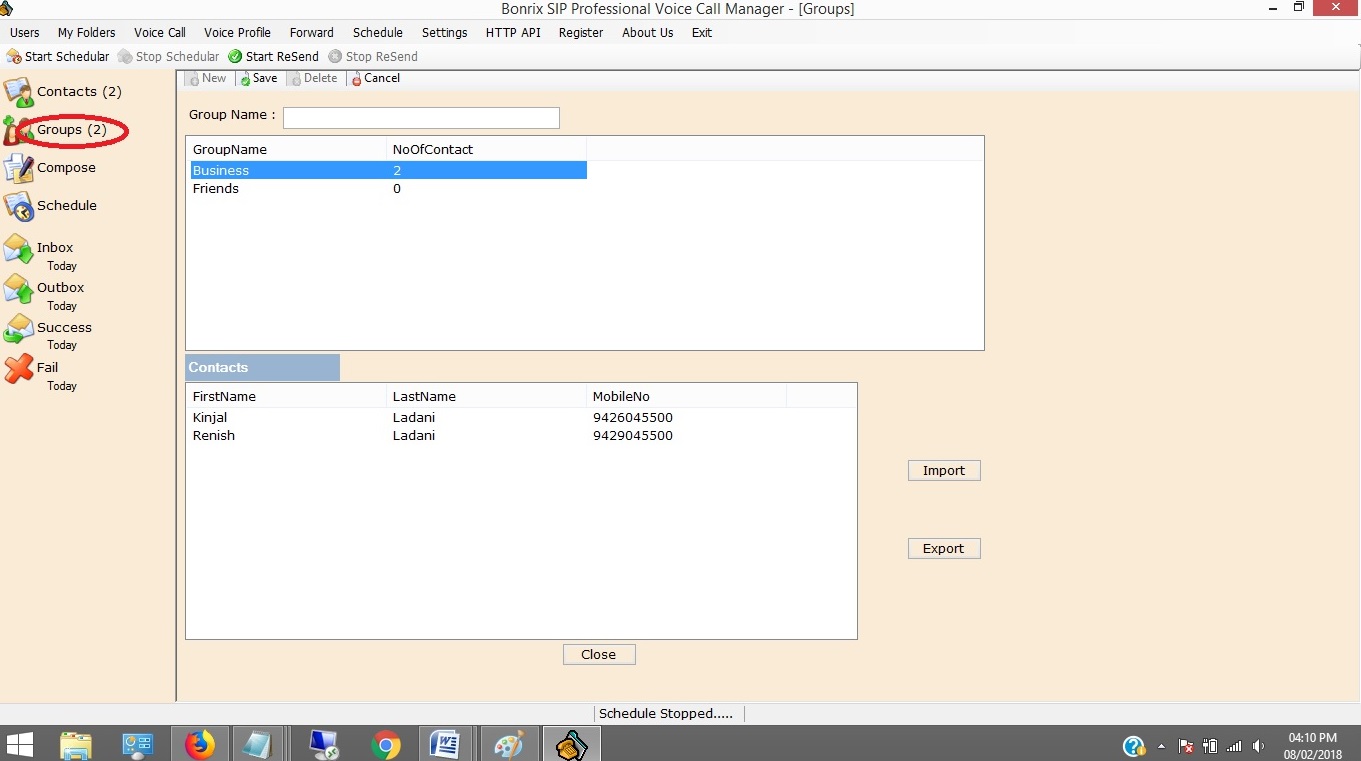 Step 9:   Go to Compose Panel and select your call type as per your choice Single, Group Voice Call, Group voice call from file and from Multi Column file.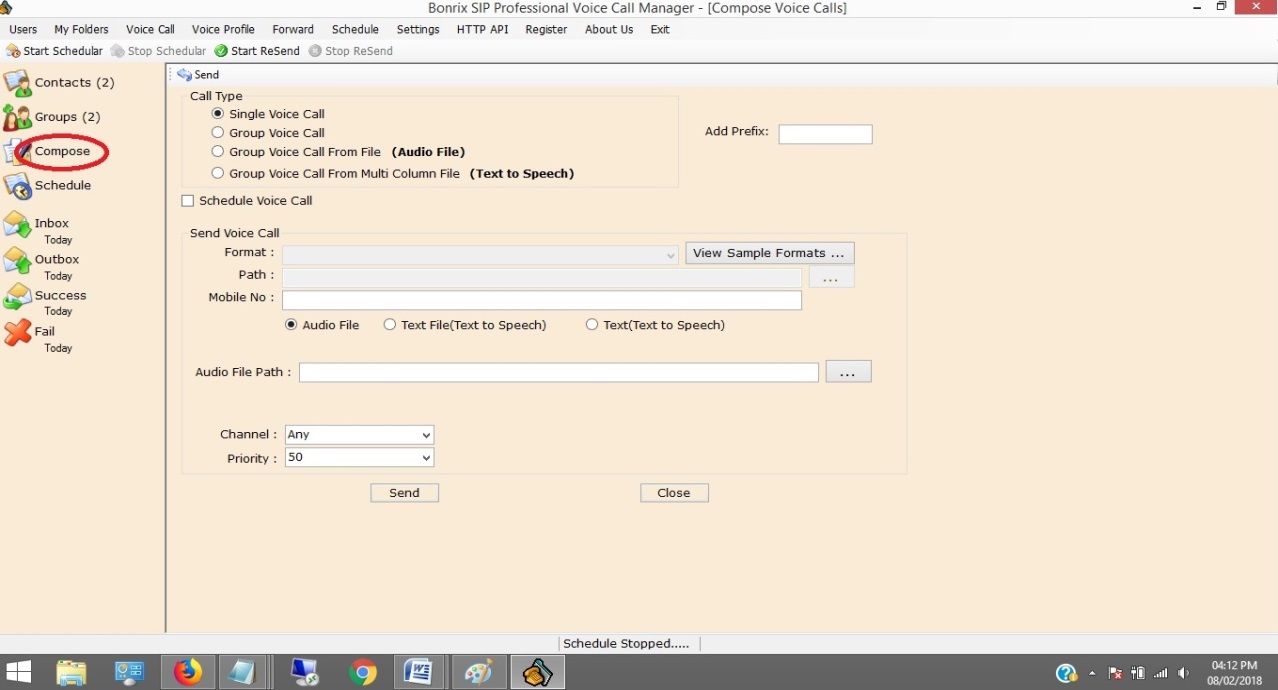 VoIP Devices For Voice CallA VoIP Devices uses voice over IP technologies for placing and transmitting telephone calls over an IP network, such as the Internet, instead of the traditional public switched telephone network (PSTN).Digital IP-based telephone service uses control protocols such as the Session Initiation Protocol (SIP), Skinny Client Control Protocol (SCCP) or various other proprietary protocols.A VoIP telephone consists of the hardware and software components.The software requires standard networking components such as a TCP/IP network stack, client implementation for DHCP, and the Domain Name System (DNS).Several Models of GoIP GSM-gatewaysThere Are Various Models of GoIP GSM-gateways:-   1 Port GSM VoIP Gateway,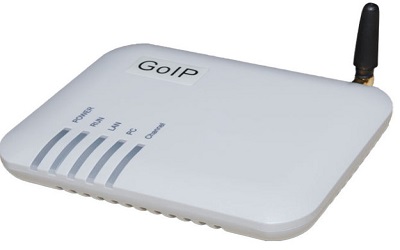      4 Port GSM VoIP Gateway,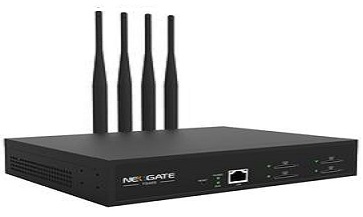       8 Port GSM VoIP Gateway,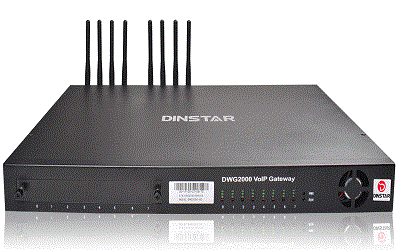   16 Port GSM VoIP Gateway,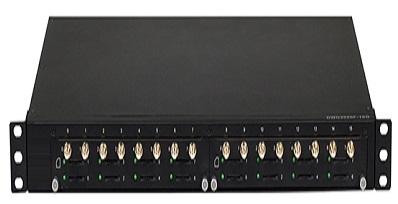  32 Port GSM VoIP Gateway,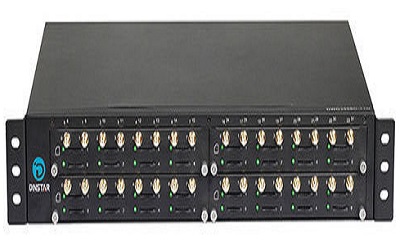  64 Port GSM VoIP Gateway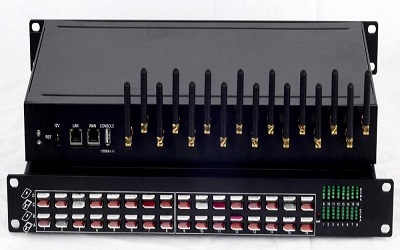 Applications of GoIP gatewaysThey are vastly usable by system integrators, TCP, call-centers, large and little companies and domestic users of VoIP as well.Adding the mobile lines in the existing telephone system Organization of outbound call-centers Call transfer from GSM into SIP and backward. GoIP provides GSM network between telephone systems and IP PBX, and ensures the fast connection to PSTN where usual telephone lines are unavailable.Bonrix Voice Functions1 : Upload Voice File: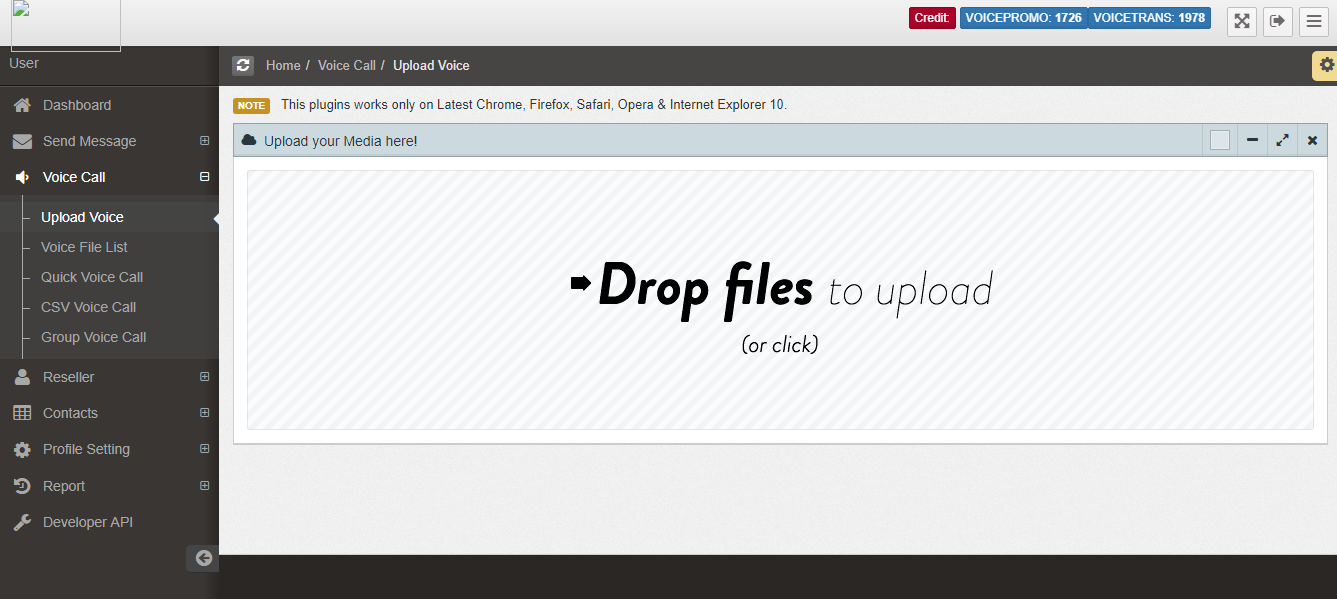 2 : Quick Voice Call: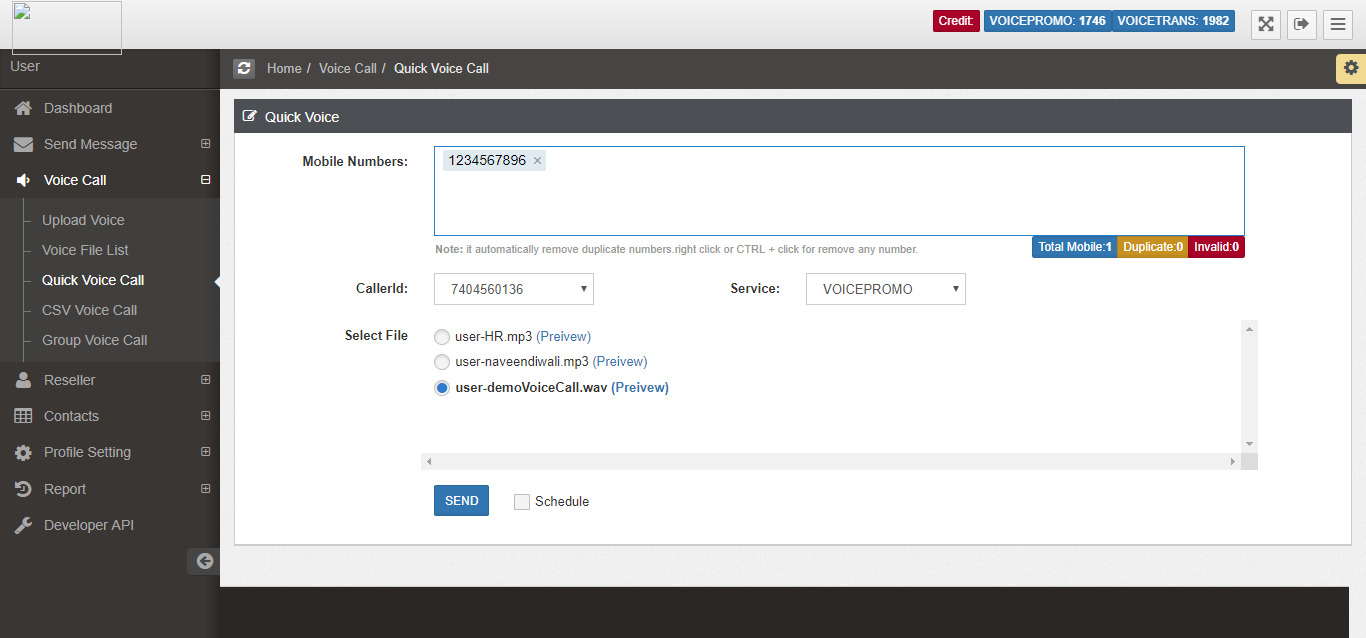 3 : CSV Voice Call: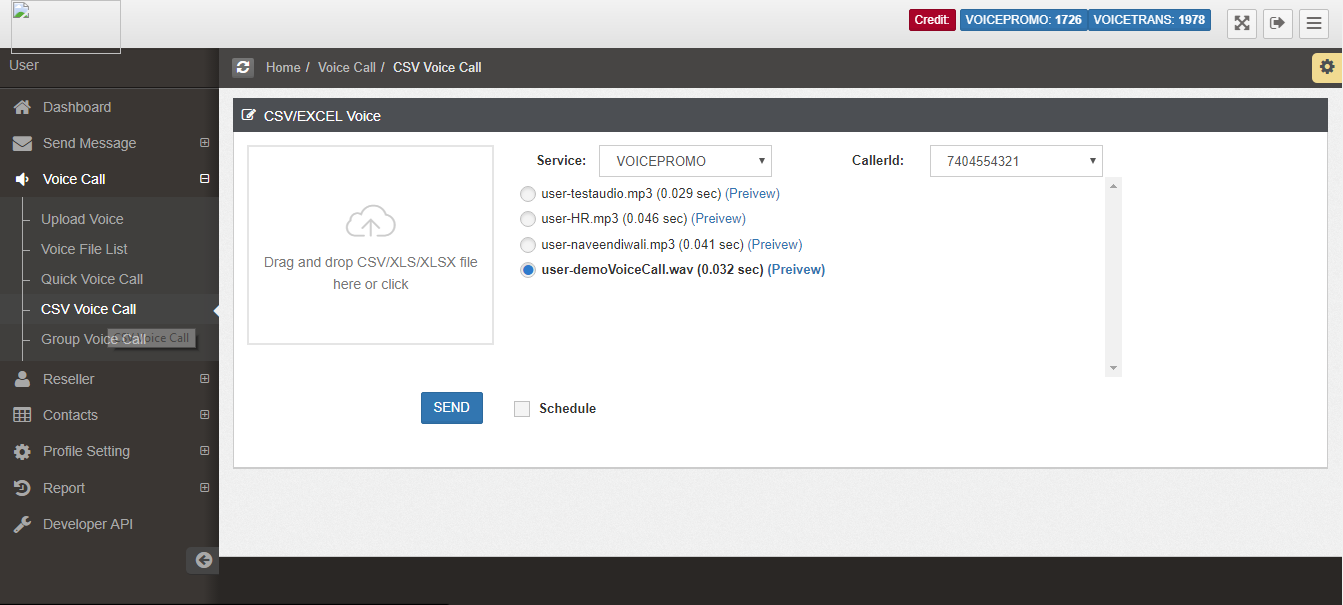 4 : Group Voice Call: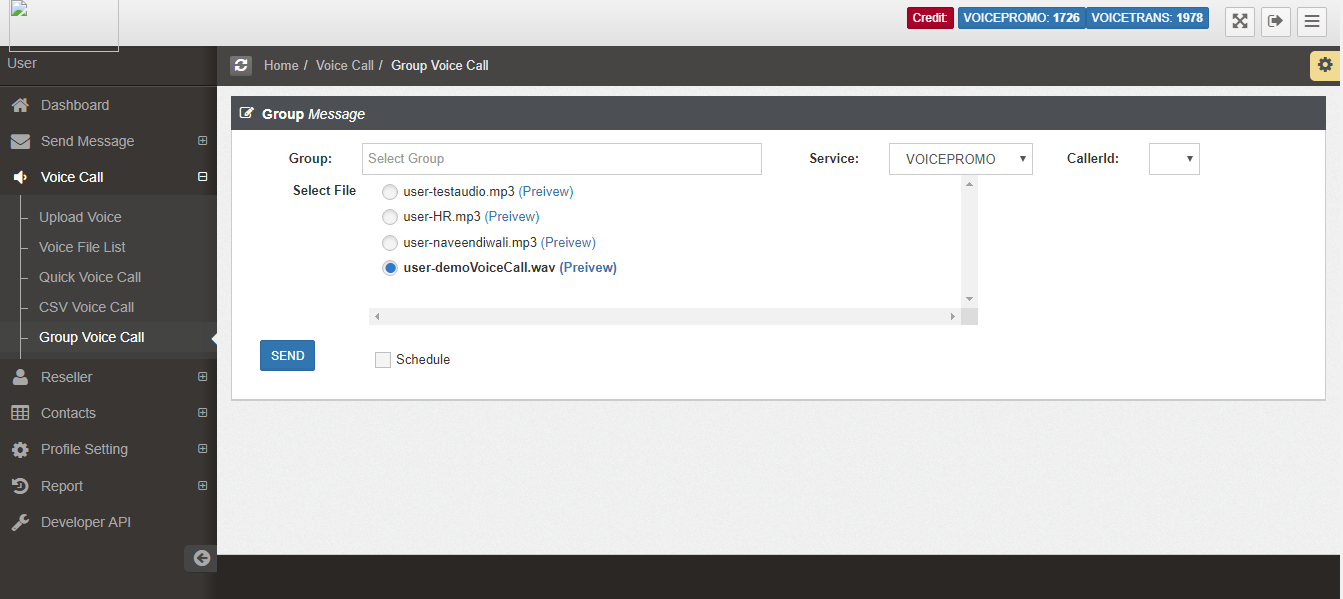 5 : Voice Call Report: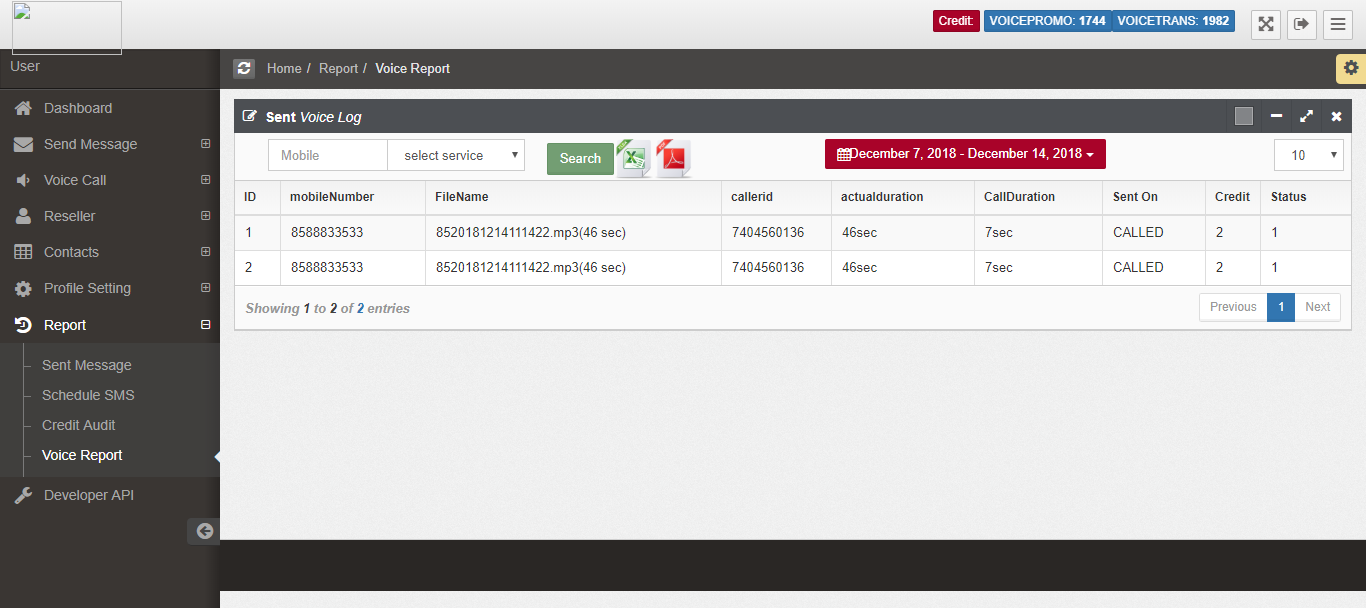 6 : Voice Call Summary: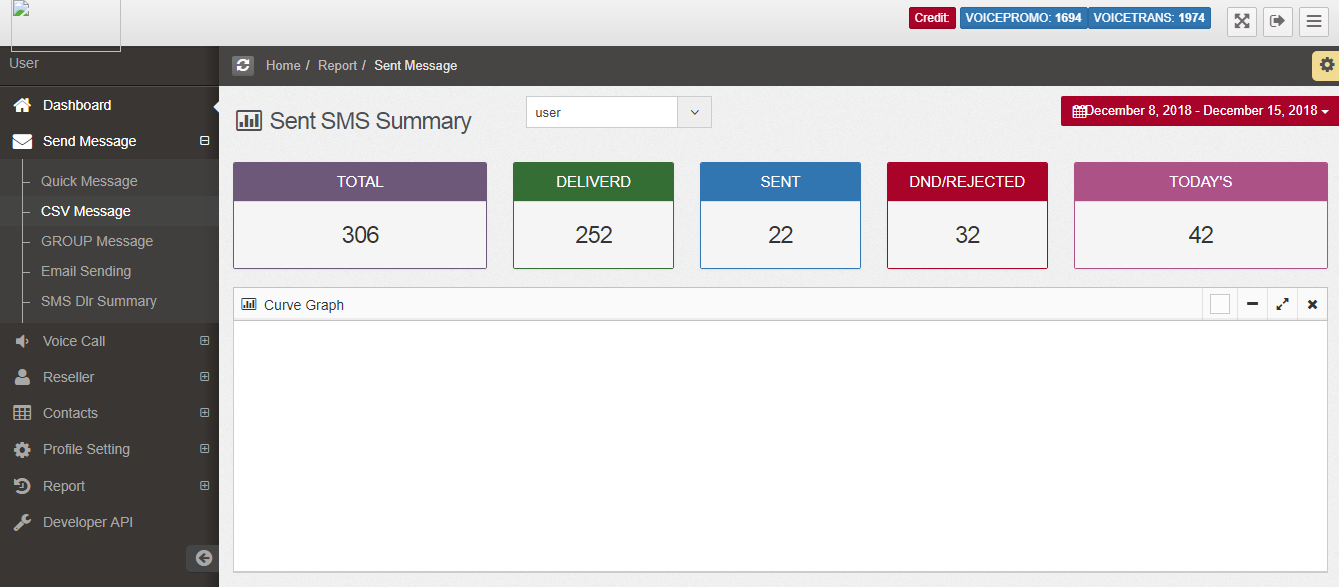 7 : Voice File List: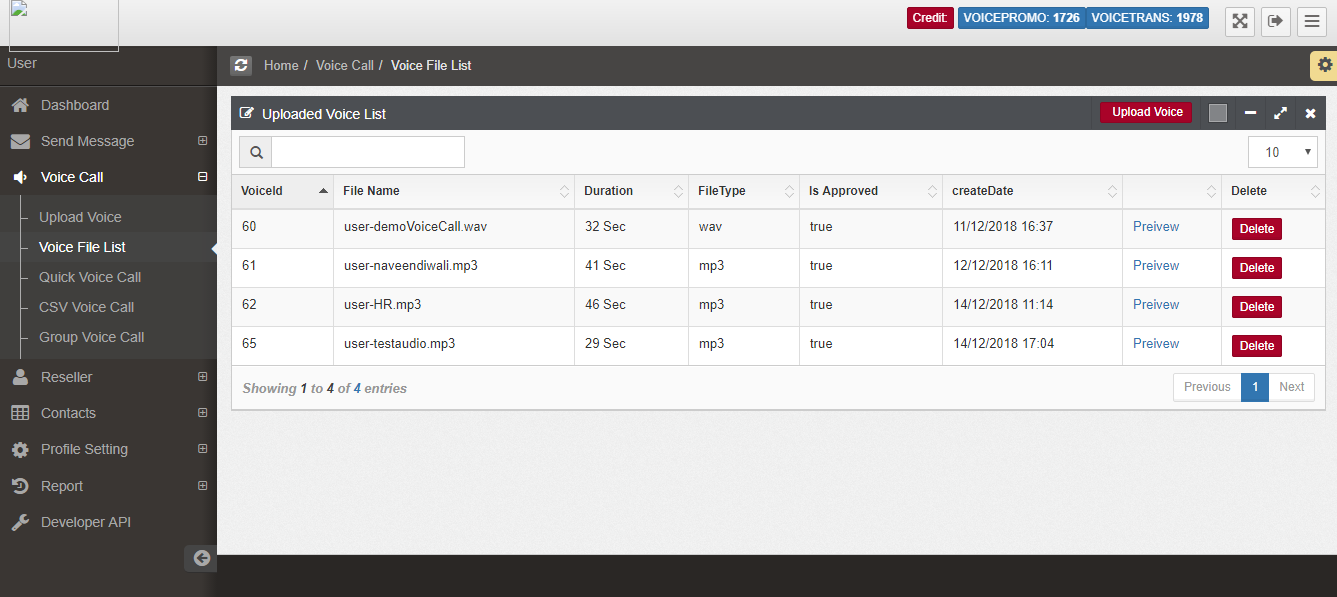 8 : Http API Setting List  (Admin Setting):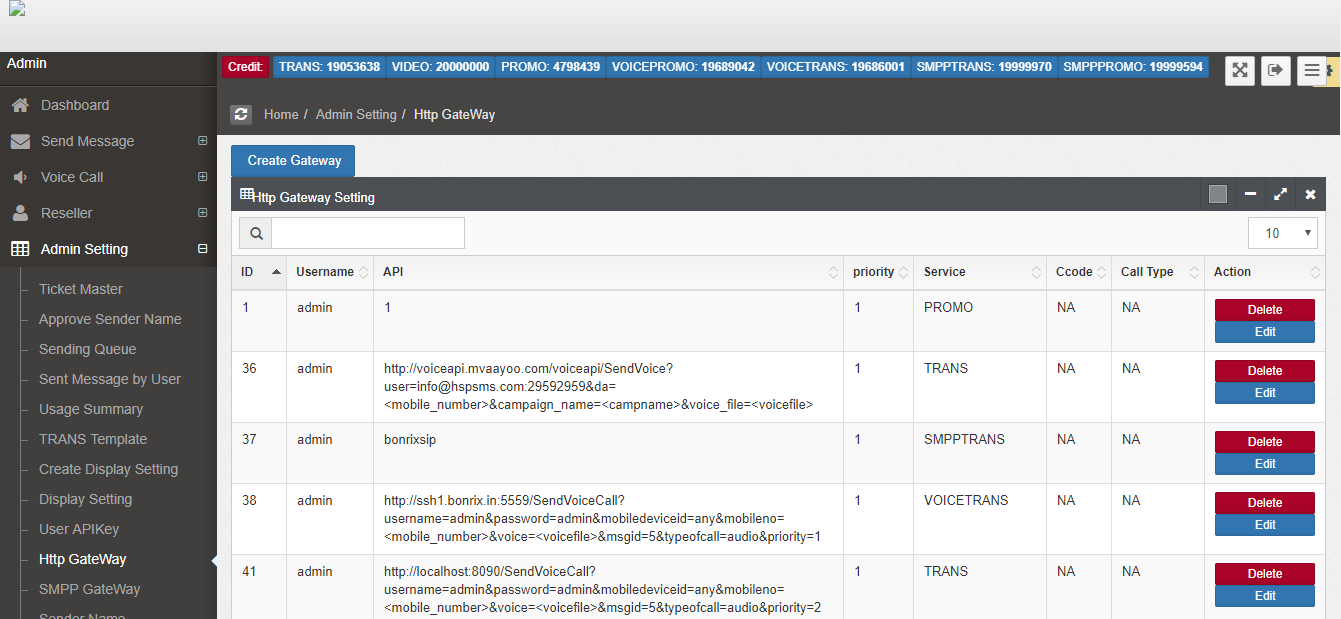 9 : Add Http API Setting   (Admin Setting):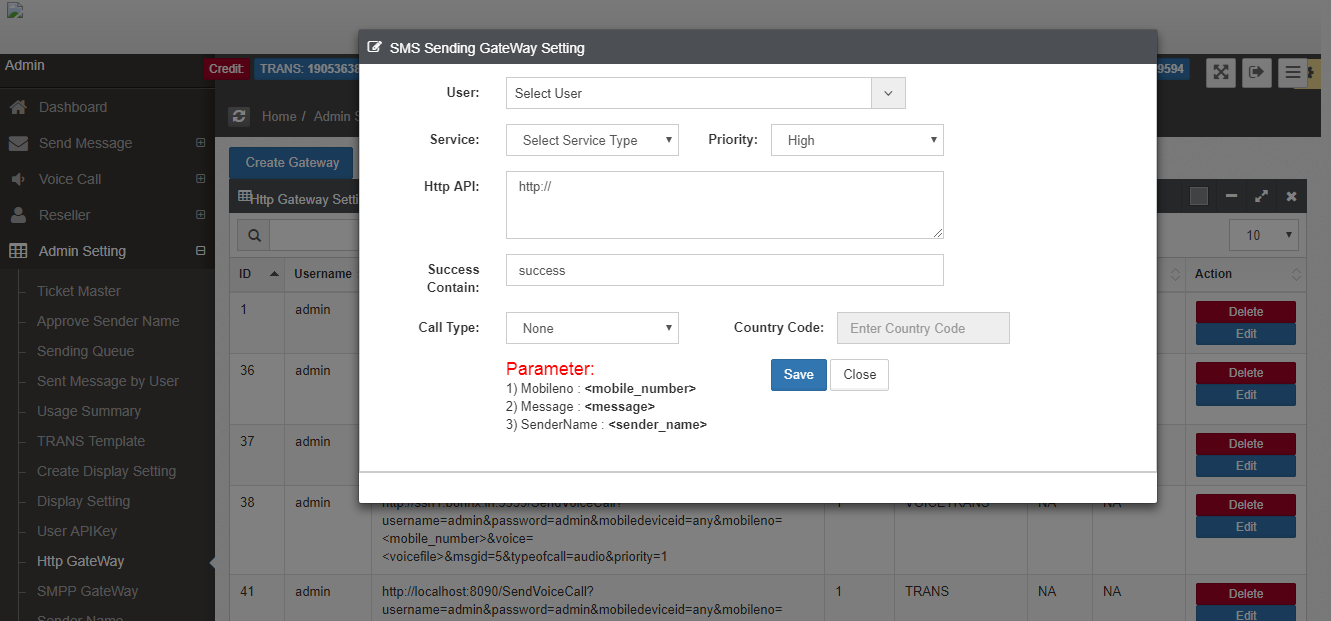 10 : Update Http API Setting (Admin Setting):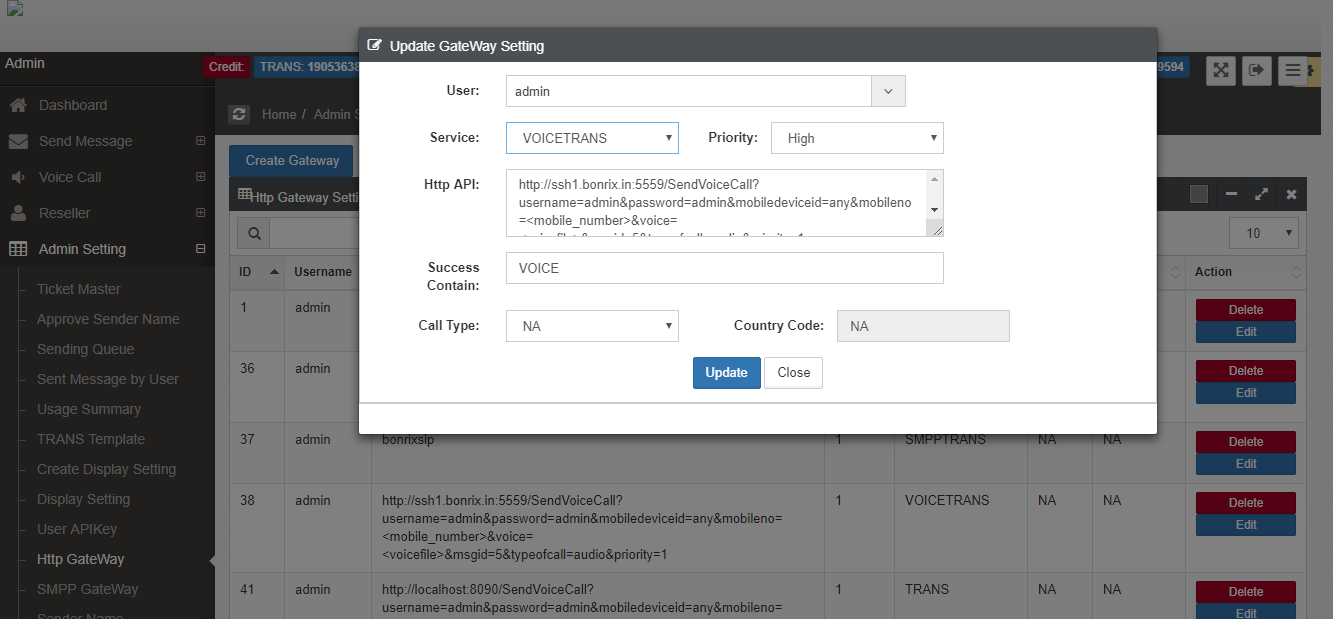 Bonrix Voice Functions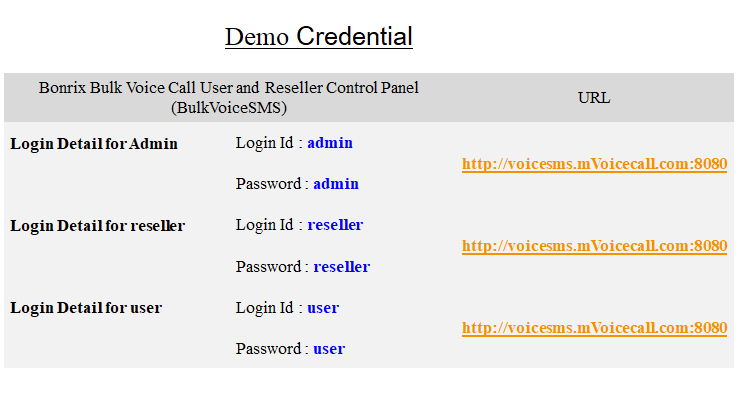 Bonrix’s YouTube  video links:Bonrix SIP Professional Voice Call Manager Modern Dialer /Auto Bulk voice VOIP Dialer: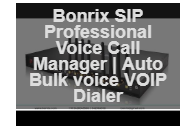 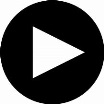                    https://www.youtube.com/watch?v=t7mkk2ZWIWwBonrix CRM with Desktop Based GSM (SIM based Outbound calling):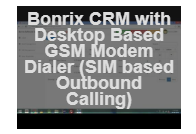                    https://www.youtube.com/watch?v=cJECzFGTcvUBonrix Voice Broadcast Web Panel for Bulk Voice Call or Group Voice SMS: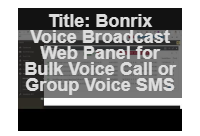                             https://www.youtube.com/watch?v=Qmj8QgFdXbkBonrix Auto Dialer System with USB Data Card for SIM Based Voice Calling (Outbound call Center):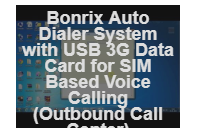                               https://www.youtube.com/watch?v=IqQgZSw8G98Our Other ProductAddress:      M/S. Bonrix Software Systems      A-801, Samudra Complex,      Near Classic Gold Hotel, Off. C. G. Road, Navrangpura,     Ahmedabad - 380009, Gujarat, India.Contact No:	 +91-9429045500,        +91- 9426045500Website:http://www.bonrix.net/ & http://www.bonrix.co.in/http://mvoicecall.com  & http://archive.mvoicecall.com/Email Id:bonrix@gmail.com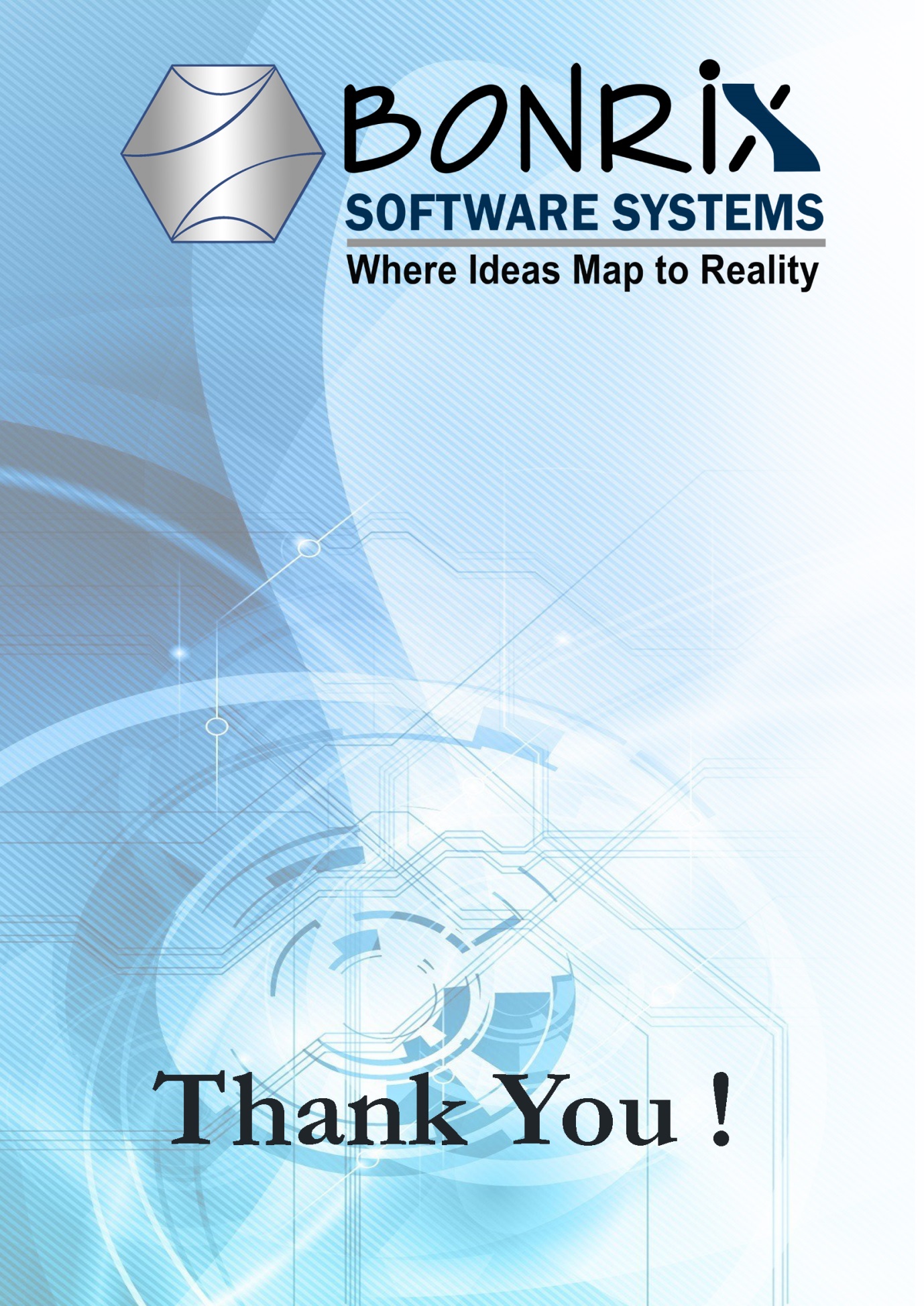 Android Apphttp://android.bonrix.net/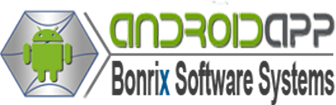 Bonrixhttp://www.bonrix.net/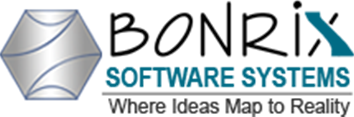 Bonrix.inhttp://www.bonrix.in/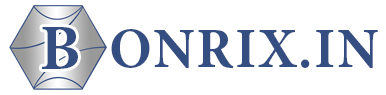 M-Recharge-Systemhttp://rechargesystem.bonrix.in/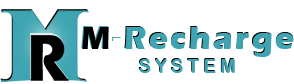 Bonrix.co.inhttp://www.bonrix.co.in/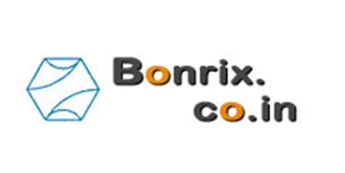 Call Center Software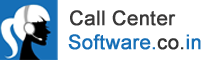 www.callcentersoftware.co.in/GST Bonrix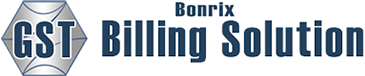 http://gst.bonrix.in/DND Scrubhttp://dndscrub.com/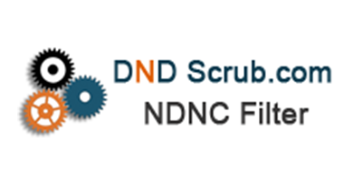 ePartner Channel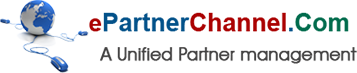 http://www.epartnerchannel.com/GPS Employer Trackerhttp://www.gpstracking.co.in/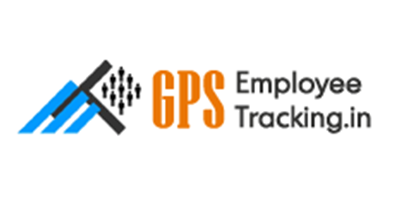 High Speed SMShttp://www.highspeedsms.com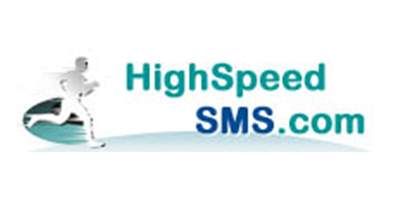 High Speed SMS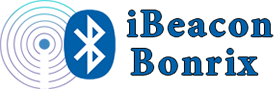 http://beacon.bonrix.in/Live Quoteshttp://www.livequotes.co.in/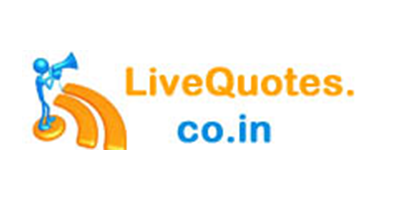 mAndroidPOShttp://www.mandroidpos.com/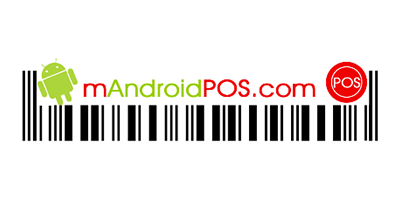 mConfCall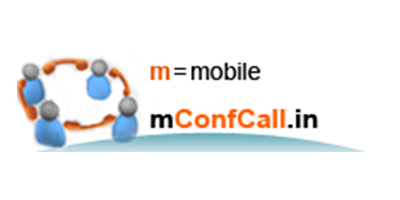 http://mconfcall.in/Mobile Recharge-Systemhttp://www.mrechargesystem.com/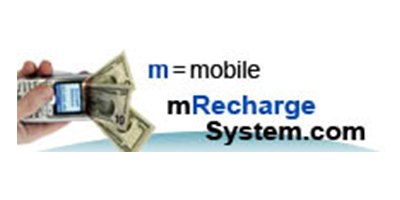 My Sales Cloud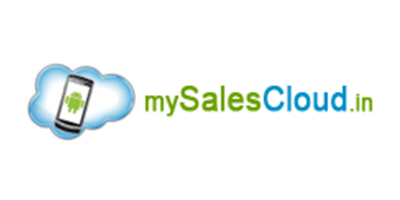 http://www.mysalescloud.in/My Shopping Cart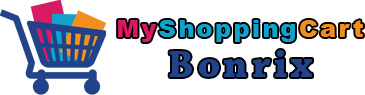 http://myshoppingcart.bonrix.in/My Sms Channelhttp://www.mysmschannel.com/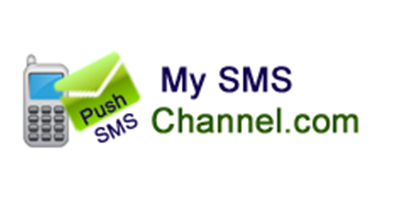 Notify Mehttp://notifyme.co.in/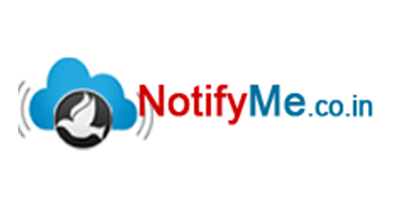 Pay Bonrixhttp://pay.bonrix.in/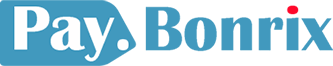 Bonrix Sales Cloudhttp://salescloud.bonrix.in/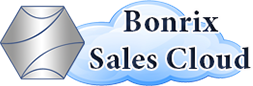 Recharge GRIDhttp://rechargegrid.in/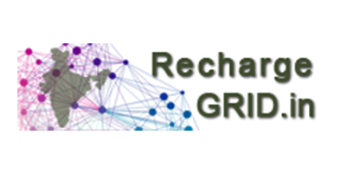 Smpp 2 Smpphttp://www.smpp2smpp.com/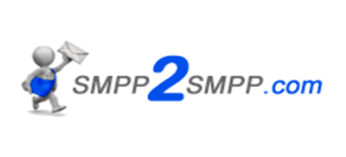 SMS via Mobile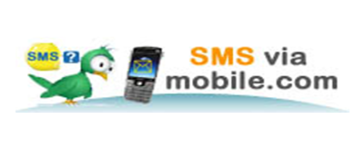 http://www.smsviamobile.com/SMS via Smpp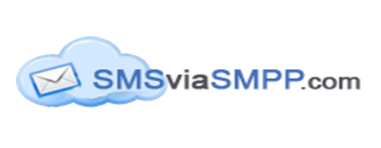 http://www.smsviasmpp.com/GPS Tracker Bonrix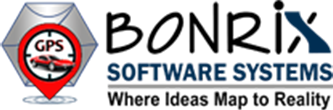 http://gpstracker.bonrix.in/Table POShttp://www.tabletpos.in/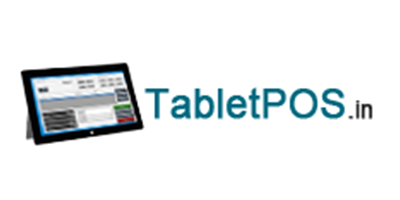 Table POShttp://twittertoolbox.in/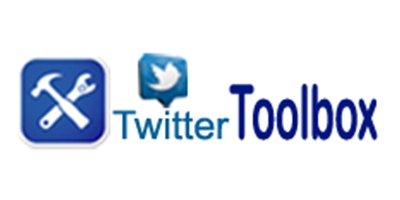 Bonrix CRMhttp://crm.bonrix.in/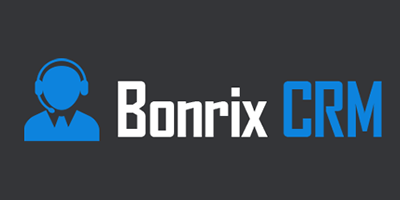 GPShttp://www.gpstracking.co.in/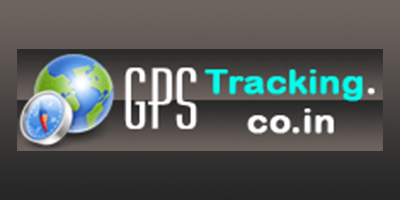 GPS Trackerhttp://www.gpstracker.in/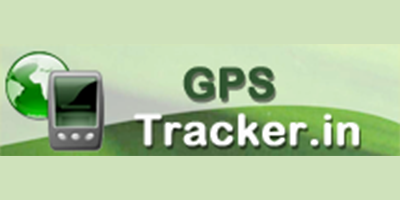 